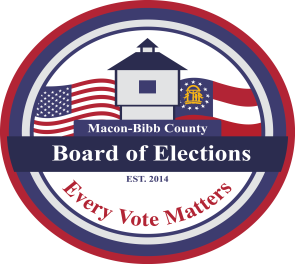 Board MembersMike KaplanChairmanKaren Evans-DanielVice-ChairJoel HazardMemberDarius D. MaynardMemberHerbert SpanglerMemberThomas GillonInterim Elections SupervisorAgendaRegular Board MeetingFriday, January 20, 20234:00 P.M. Call Board Meeting to OrderApproval of Minutes for the December 16th 2022 meeting.Old BusinessNew BusinessOther BusinessStaff ReportsChief Registrar – Veronica SealsActive:    	Inactive: Combined Total: _ This data is accurate as of date: ElectioNet Voter Registration Dashboard Report DDS Department Driver Services Applications – OLVR – Online Voter Registration Applications – Verification of Pending Voters –Interim Elections Supervisor – Thomas GillonGRVIS TrainingPoll Pad replacementLegal ReportsPublic CommentsLimited to TWO (2) Minutes
Motion For Adjournment